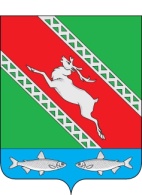 РОССИЙСКАЯ ФЕДЕРАЦИЯ	ИРКУТСКАЯ ОБЛАСТЬ	Думамуниципального образования«Катангский район»РЕШЕНИЕот 28 марта 2024 года                            село Ербогачен                                                    № 2/5Об отчете председателя Контрольно-счетной палатымуниципального образования «Катангский район» орезультатах контрольной деятельности за 2023 год.В соответствии со статьей 19 Федерального закона от 07.02.2011 г. № 6-ФЗ «Об общих принципах организации и деятельности контрольно-счетных органов субъектов Российской Федерации и муниципальных образований», статьей 28 Положения «О Контрольно-счетной палате «Муниципального образования «Катангский район», руководствуясь статьями 31, 49 Устава муниципального образования «Катангский район»,    Дума муниципального образования «Катангский район»РЕШИЛА:Принять к сведению отчет председателя Контрольно-счетной палаты муниципального образования «Катангский район» о результатах контрольной деятельности за 2023 год. (Приложение №1).2. Опубликовать настоящее решение в «Муниципальном вестнике» муниципального образования «Катангский район».Председатель Думы муниципального образования «Катангский район»                                                 В.В. ПучковаИ.о. мэра муниципального образования «Катангский район»                                                                      Е.В. Васильева          	                                    Приложение № 1 к решению Думы муниципального образования «Катангский район»     от 28 марта 2024года № 2/5	Отчетпредседателя Контрольно-счетной палатымуниципального образования «Катангский район» орезультатах деятельности палаты за 2023 годОсновные показатели деятельности палаты Правовой статус КСП, численность и профессиональная подготовка сотрудников.Контрольно-счетная палата муниципального образования «Катангский район» (далее КСП) является постоянно действующим органом внешнего муниципального финансового контроля, образованный Думой муниципального образования «Катангский район» (далее районная Дума). КСП подотчетна районной Думе, обладает правами юридического лица. Полномочия КСП определены Федеральным законом от 07.02.2011 № 6- ФЗ «Об общих принципах организации и деятельности контрольно-счетных органов субъектов Российской Федерации и муниципальных образований» и Положением «О Контрольно-счетной палате муниципального образования «Катангский район», утвержденного решением Думы от 22.09.2021 № 4/2.КСП самостоятельно планирует свою деятельность на основе годового плана с учетом поручений председателя районной Думы, постоянных комитетов, предложений и запросов мэра района, Контрольно-счетной палаты Иркутской области, органов прокуратуры, органов внутренних дел. Для   реализации  целей деятельности Контрольно-счетная палата наделена контрольными, экспертно-аналитическими и информационными полномочиями, в рамках которых осуществляет предварительный, текущий и последующий контроль за исполнением районного бюджета, использованием средств, направленных на реализацию целевых программ, соблюдением установленного порядка управления и распоряжения имущества, находящегося в муниципальной собственности, размещением муниципального заказа, соблюдением порядка подготовки и рассмотрения проекта местного бюджета на очередной год. Штатная численность КСП составляет 2 единицы, фактическая численность сотрудников КСП по состоянию на конец отчетного года – 1 единица (председатель КСП). Председатель КСП приступил к исполнению обязанностей 01 января 2021 года, срок полномочий 5 лет. Имеет высшее профессиональное образование. Все контрольные и экспертно-аналитические мероприятия, предусмотренные планом работы, выполнены.КСП наделена Думой района полномочиями по организации осуществления внешнего муниципального финансового контроля в поселениях района. В феврале 2019 года подписаны Соглашения о передаче Думе муниципального образования «Катангский район» полномочий Дум Ербогаченского, Непского, Подволошинского, Преображенского поселений по организации осуществления внешнего муниципального финансового контроля в поселениях района, соглашения пролонгированы на 2024 год.   В рамках указанных соглашений КСП района в течение 2023 года проведены внешние проверки отчетов об исполнении бюджетов поселений за 2022 год, проведена экспертиза проектов бюджетов поселений на 2024 год и плановый период 2025-2026 годов, проведено 19 экспертиз проектов решений Дум поселений о внесении изменений в их бюджеты на 2023 год  и плановый период 2025-2026 годов.1.2. Организационная деятельность.   Контрольно-счетная палата при осуществлении внешнего муниципального финансового контроля руководствуется стандартами внешнего муниципального финансового контроля, которые утверждаются КСП в соответствии с требованиями, утвержденными Счетной палатой Российской Федерации.      Всего в 2023 году применялись 11стандартов и 1 методика внешнего муниципального финансового контроля, 3 стандарта организационного характера.     В отчетный период КСП разработаны и утверждены стандарты внешнего муниципального финансового контроля СФК-10 «Проведение финансово-экономической экспертизы проектов решений Думы муниципального образования «Катангский район» и СФК-11 «Последующий контроль за исполнением бюджета муниципального образования «Катангский район». Так же, разработан и утвержден стандарт организации деятельности СОД-3 «Организация проведения экспертизы проектов решений Думы муниципального образования «Катангский район» и иных нормативных правовых актов муниципального образования «Катангский район».  Контрольная деятельность.   В 2023 году КСП проведено 9 контрольных мероприятий: внешние проверки годовой бюджетной отчетности главных администраторов бюджетных средств муниципального образования «Катангский район» (администрации, финансового управления, муниципального отдела образования и муниципального отдела по развитию культуры, молодежной политике и спорту) за 2022 год, а так же главных администраторов бюджетных средств Ербогаченского, Преображенского, Непского и Подволошинского муниципальных образований за 2022 год. Кроме этого, была проведена проверка исполнения требований Федерального закона от 5 апреля 2013 года N 44-ФЗ «О контрактной системе в сфере закупок товаров, работ, услуг для обеспечения государственных и муниципальных нужд» в администрации муниципального образования «Катангский район».   Результаты внешней проверки бюджетной отчетности главных администраторов бюджетных средств муниципального образования «Катангский район» показали, что бюджетная отчетность составлена в основном, в соответствии  с установленными правилами составления и предоставления бюджетной отчетности (Приказ Минфина РФ от 28.12.2010 №191н). Вместе с тем, проверка показала наличие отдельных нарушений требований Приказа №191н, в связи с чем в адрес администрации муниципального образования «Катангский район» было направлено предписание об устранении выявленных нарушений. Выявленные в ходе контрольного мероприятия факты недостоверности отдельных показателей форм бюджетной отчетности главных администраторов бюджетных средств на достоверность отчета об исполнении бюджета муниципального района на 2022 год не повлияли.Проверкой исполнения требований Федерального закона от 5 апреля 2013 года N 44-ФЗ «О контрактной системе в сфере закупок товаров, работ, услуг для обеспечения государственных и муниципальных нужд» в администрации муниципального образования «Катангский район» был выявлен ряд нарушений  требований вышеназванного федерального закона иных нормативных правовых актов в сфере закупок. В адрес администрации было направлено предписание об устранении выявленных нарушений и внесено представление.             По результатам контрольных мероприятий были направлены 2 предписания об устранении выявленных нарушений и внесено 1 представление, по результатам которого к дисциплинарной ответственности привлечено должностное лицо администрации муниципального образования «Катангский район».        1.4. Экспертно-аналитическая деятельность.       В 2023 году КСП проведено 16 экспертно-аналитических мероприятий.       Одним из основных мероприятий, проведенных КСП в отчетном году в соответствии с требованием бюджетного законодательства, явилась внешняя проверка отчета об исполнении бюджета муниципального образования «Катангский район» за 2022 год. Анализ, проведенный Контрольно-счетной палатой муниципального образования «Катангский район» при осуществлении внешней проверки исполнения бюджета муниципального образования «Катангский район» за 2022 год, показал, что основные параметры бюджета муниципального образования «Катангский район» были выполнены, отчет был признан достоверным, соответствующим нормам действующего бюджетного законодательства и рекомендован Думе для утверждения.       Кроме этого, КСП проведены внешние проверки годовых отчетов об исполнении бюджетов сельских поселений Катангского района.     Так же, в 2023 году проведена проверка достоверности, полноты и соответствия нормативным требованиям составления и представления квартальных (I - III кварталы 2023 года) отчётов об исполнении бюджета муниципального образования «Катангский район» за 2023 год.      В рамках предварительного контроля Контрольно-счетной палатой проведена экспертиза проекта районного бюджета и проектов 4 бюджетов поселений района на 2024 год и плановый период 2025-2026 годов. При проведении экспертизы проекта бюджета района дана  оценка соответствия действующему законодательству и нормативно-правовым актам органов местного самоуправления проекта решения о бюджете на очередной финансовый год и на плановый период, а также документов и материалов, представляемых одновременно с ним в представительный орган,  формирование и доведение до субъектов правотворческой инициативы мнения Контрольно-счетной палаты о полноте, обоснованности и достоверности плановых (прогнозных) показателей в проекте решения о бюджете,  документах и материалах, представляемых одновременно с ним.           В 2023 году проведено экспертно-аналитическое мероприятие «Анализ исполнения Федерального закона от 5 апреля 2013 года № 44-ФЗ «О контрактной системе в сфере закупок товаров, работ,  услуг для обеспечения государственных и муниципальных нужд» муниципальным казенным учреждением культуры «Катангская централизованная библиотечная система». В ходе ЭАМ была проанализирована деятельность МКУК ЦБС как муниципального заказчика. По результатам ЭАМ были направлены предложения о повышении эффективности деятельности учреждения в сфере закупок.       Так же, в отчетный период проведено экспертно-аналитическое мероприятие «Анализ эффективности использования бюджетных средств в 2022 году в рамках реализации муниципальной программы «Социальное развитие муниципального образования «Катангский район» на 2019 – 2024 годы». По результатам мероприятия администрации района было предложено рассмотреть вопрос о корректировке Программы.      По поручению прокуратуры Катангского района в отчетный период проведено экспертно-аналитическое мероприятие «Анализ исполнения администрацией Ербогаченского муниципального образования бюджетного законодательства при приобретении в муниципальную собственность имущества (5 тонн бензина, дизельных двигателей, предназначенных для установки на транспортные средства, используемые для подвоза воды населению с. Ербогачен)».  Заключение по результатам ЭАМ было направлено в прокуратуру района. Экспертно-аналитическая деятельность КСП направлена на устранение системных недостатков и нарушений, что позволяет, прежде всего, предупредить их совершение.        1.5. Экспертизы проектов муниципальных правовых актов.     В отчетном периоде проведены экспертизы 28 проектов муниципальных правовых актов (проектов решений районной Думы и Дум сельских поселений), в том числе 6 экспертиз проектов решений районной Думы о внесении изменений в бюджет муниципального образования «Катангский район», 19 экспертиз проектов решений Дум сельских поселений Катангского района о внесении изменений в их бюджеты.       Кроме этого, проведены экспертизы проектов решений районной Думы «Об утверждении порядка формирования и использования бюджетных ассигнований, поступивших в бюджет муниципального образования «Катангский район» от платы за негативное воздействие на окружающую среду»;  «О внесении изменений в Решение Думы муниципального образования «Катангский район» от 17 декабря 2020 года  № 5/13 «Об утверждении положения об плате труда выборных должностных лиц местного самоуправления в муниципальном образовании «Катангский район»; «О внесении изменений в решение Думы муниципального образования «Катангский район» от 20 декабря 2022 года №8/12 «Об утверждении положения об оплате труда муниципальных служащих муниципального образования «Катангский район». Взаимодействие с Контрольно-счетной палатой Иркутской области.      Взаимодействие с Контрольно-счетной палатой Иркутской области в 2023 году осуществлялось  в соответствии с Соглашением о сотрудничестве между КСП Иркутской области и КСП района, заключенным 6 февраля 2023 года.      Кроме этого, КСП района входит в Совет контрольно-счетных органов Иркутской области и участвует в его работе.     В отчетном периоде совместные (параллельные) с КСП Иркутской области мероприятия не проводились. Взаимодействие с правоохранительными органами.В 2023 году в соответствии с Соглашением о взаимодействии с прокуратурой Катангского района от 26.11.2018 года проведено экспертно-аналитическое мероприятие «Анализ исполнения администрацией Ербогаченского Муниципального образования бюджетного законодательства при приобретении в муниципальную собственность имущества (5 тонн бензина, дизельных двигателей, предназначенных для установки на транспортные средства, используемые для подвоза воды населению с. Ербогачен)».Информационная деятельность.      В соответствии со ст. 19 Федерального закона от 07.02.2011 № 6-ФЗ «Об общих принципах организации и деятельности контрольно-счетных органов субъектов Российской Федерации и муниципальных образований» КСП размещает на официальном сайте katanga.irksp.ru информацию о своей деятельности, проведенных КМ и ЭАМ, о выявленных при их проведении нарушениях.   Задачи КСП муниципального образования «Катангский район».   1. Реализация на должном уровне полномочий КСП области с учетом изменений, внесенных в Закон №6-ФЗ «Об общих принципах организации и деятельности контрольно-счетных органов субъектов Российской Федерации и муниципальных образований».   2. Приоритетное направление деятельности в 2024 году - исполнение муниципальными заказчиками требований Федерального закона от 5 апреля 2013 года N 44-ФЗ «О контрактной системе в сфере закупок товаров, работ, услуг для обеспечения государственных и муниципальных нужд».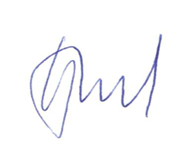 Председатель Контрольно-счетной палаты                                            А.О. Башмаков                      